Findet jemanden, der in den Sommerferien…AktivitätAktivitätUnterschrift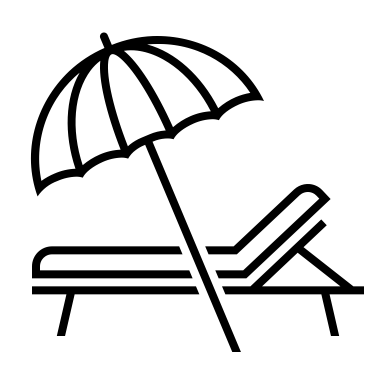 hat den Strand besucht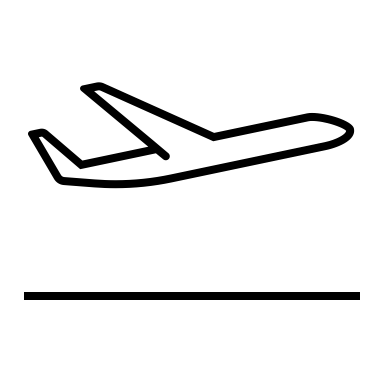 war in einem Flugzeug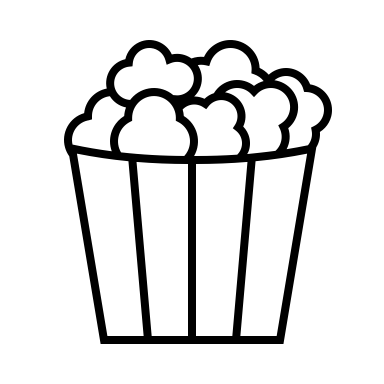 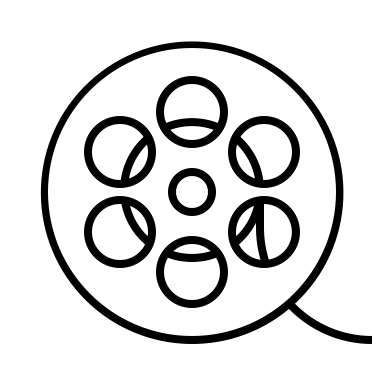 war im Kino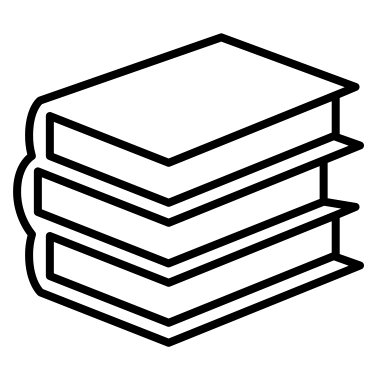 hat ein Buch gelesen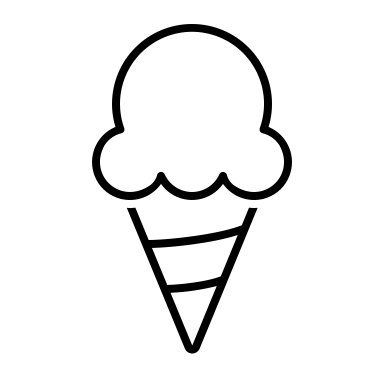 hat ein Eis gegessen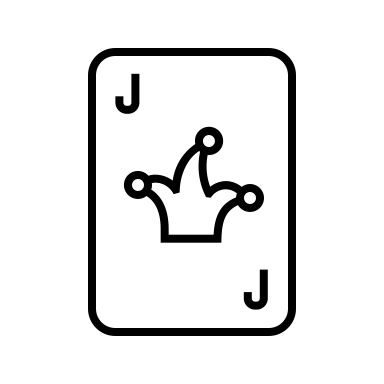 hat Spiele gespielt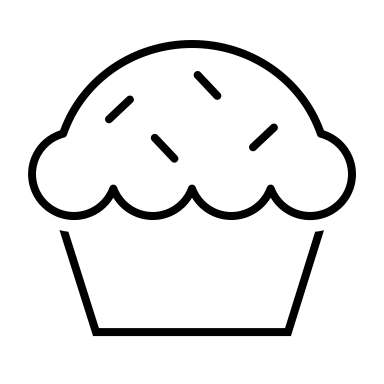 hat einen Kuchen gebacken